О выявлении правообладателя ранееучтенного объекта недвижимостиВ соответствии со статьей 69.1 Федерального закона от 13 июля 2015 года № 218-ФЗ «О государственной регистрации недвижимости», в результате проведения мероприятий по выявлению правообладателей ранее учтенных объектов недвижимости:Определить Солдатова Виктора Сергеевича, 22.01.1964 года рождения, место рождения: с.Ивановка Курманаевского района Оренбургской области, паспорт гражданина Российской Федерации серия 5308 №777205 выдан ТП УФМС России по Оренбургской области в Курманаевском районе,12.02.2009 года, СНИЛС: 055-419-018-49, зарегистрированного по адресу: Оренбургская область, Курманаевский район, с.Костино, ул. Рязанская, дом №6, в качестве правообладателя в отношении земельного участка с кадастровым номером 56:16:0901001:16, расположенного по адресу: обл. Оренбургская, р-н Курманаевский, Костино, ул. Рязанская, дом №6 владеющий данным земельным участком.2. Солдатов Виктор Сергеевич, выявлен в качестве правообладателя на указанный в пункте 1 настоящего постановления земельный участок на основании выписки из похозяйственной книги № 3 от 1991-1996, лицевой счет №107.3. Ведущему специалисту администрации муниципального образования Костинский сельсовет Курманаевского района Оренбургской области осуществить действия по передачи необходимых изменений в сведения Единого государственного реестра недвижимости.4. Контроль за выполнением настоящего постановления оставляю за собой.5. Постановление вступает в силу после официального опубликования в газете «Вестник Костинского сельсовета» и подлежит размещению на официальном сайте муниципального образования Костинский сельсовет Курманаевского района.Глава муниципального образования                                                                   Ю.А.Солдатов____________________________________________________________________________УведомлениеОдин экземпляр настоящего проекта постановления получен мною лично «__»_____ 2023 ______________________ ______________________________________________________ (подпись)                                                                         (Фамилия, имя, отчество полностью)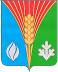 Администрациямуниципального образованияКостинский сельсоветКурманаевский районОренбургской областиПОСТАНОВЛЕНИЕ17.11.2023 №130-п